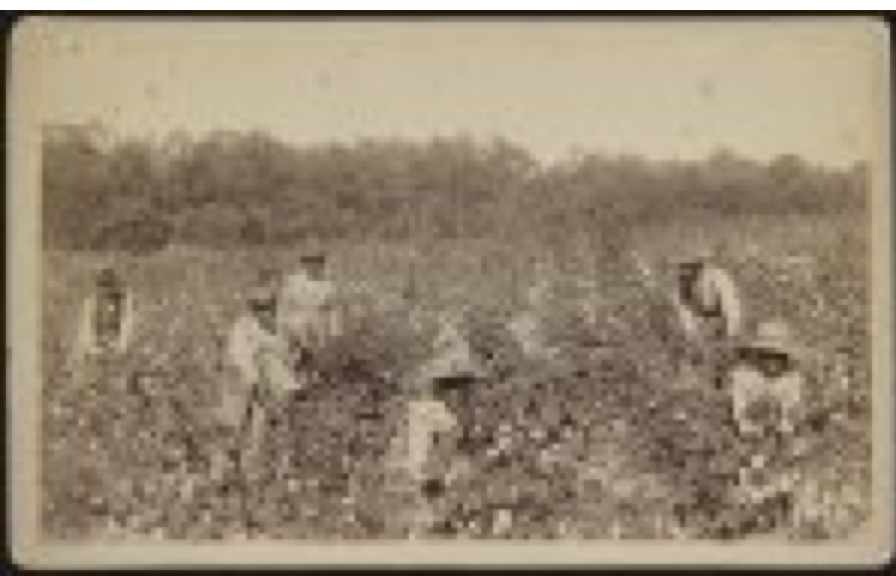 Photograph SlaveryDocument Emancipation Proclamation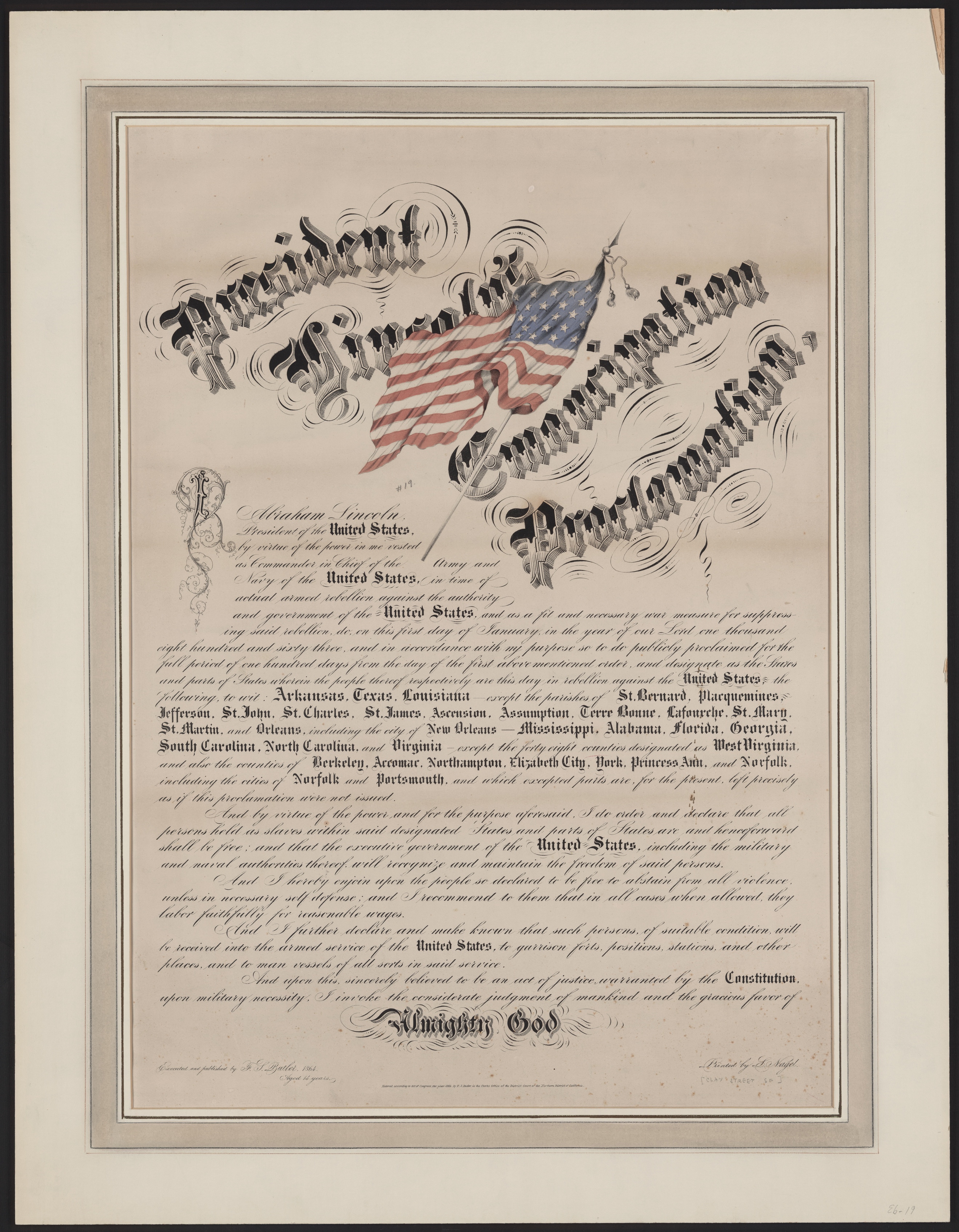 Government Document State’s Rights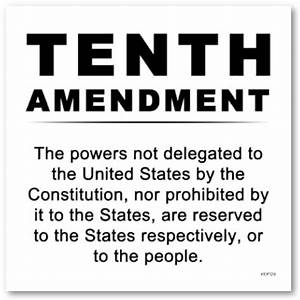 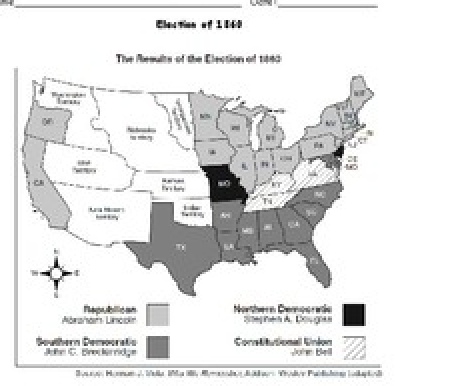 